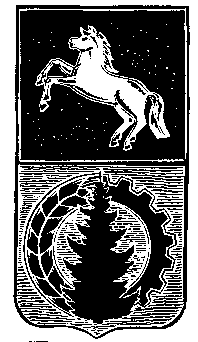 АДМИНИСТРАЦИЯ АСИНОВСКОГО  РАЙОНАПОСТАНОВЛЕНИЕот 21.01.2016                                                                                                                      № 69 г. Асино                                                  Об определении мест,  для отбывания осужденными наказаний, в виде исправительных  работ на территории муниципального образования «Асиновский район» на 2016 год     В соответствии со статьей 50 Уголовного кодекса Российской Федерации, частью 1 статьи 39 Уголовно – исполнительного кодекса Российской Федерации,  на основании  части 3 статьи 19 Федерального закона от 6 октября 2003 года № 131- ФЗ «Об общих принципах организации местного самоуправления в Российской Федерации» ПОСТАНОВЛЯЮ:Определить согласованные с  филиалом по городу Асино ФКУ УИИ УФСИН России по Томской области места, для отбывания осужденными   наказаний,  в виде исправительных работ на территории муниципального образования «Асиновский район» на 2016 год, не имеющими основного места работы, в районе места жительства осужденного,  согласно приложению.   2. Настоящее постановление вступает в силу с даты его официального опубликования в средствах массовой информации и подлежит размещению  в информационно – телекоммуникационной сети «Интернет» на официальном сайте муниципального образования «Асиновский район».    3. Контроль за исполнением настоящего постановления возложить на заместителя Главы администрации Асиновского района по социальным вопросам О.В. Булыгину.  Глава Асиновского района                                                                                     А. Е. ХаныговПриложение к постановлениюадминистрации Асиновского районаот 21.01.2016 №  69 Места,  для отбывания осужденными наказаний, в виде исправительных  работ на территории муниципального образования «Асиновский район» на 2016 год№ п/пНаименование предприятияАдресРуководительКоличество мест1.ООО УО «Сибирская тепловая компания»г. Асино,ул. Ивана -  Буева, 67В.П. Артёмов32.ЗАО «РосКитИнвест»г. Асино,ул. Куйбышева, 1Пэн Гоцин23.ООО «Сибирская фанера»г. Асино, ул. Мичурина, 6/1, строение 8М.Н. Кувырзин24.КФК «Родничок»с. Вороно – Пашня,ул. Маркова, 1А.Н. Хоменков15.ООО «Томский лен»г. Асино, ул. Гончарова, 268Ю.Н. Катюк16.ООО «Молоко»с. Ново – Кусково,ул. Библиотечная, 6А.В. Курилёнок47.ООО «Ягодное»с. Ягодное,ул. Школьная, 1 гВ.В. Носков18.ООО «Сибирское молоко»с. ЯгодноеА.В. Курилёнок39.КФХ «Нива»с. Новониколаевка,ул. Центральная, 45Л.Н. Серов310.Сибирская Аграрная группа «Молоко»с. Больше - ДороховоА.В. Курилёнок311.ИП Селивёрстовд. Тихомировка, ул. Береговая, 34 аА.В. Селивёрстов212.МУП «Батуринское ЖКХ»с. Батурино, ул. Клубная, 34Ю.И. Палкин113.МУП «Новокусковские коммунальные системы»с. Ново – Кусково, ул. Школьная, 55И.В. Галанов114.ООО «Сокол»г. Асино, ул. Линейная, 65Р.Ш. Кубеза115.ИП Хуршидов М.А.Томская область, г. Асино, ул. Дорожная, 10 - 4Хуршидов М.А.1